28 Veteranenmeisterschaft Region Bern 2022/2023 Nachdem ich nun alle neuen Teammeldungen erhalten habe kann ich Euch folgende Informationen zustellen.Home-Page: Auf der Home Page findet Ihr alle wichtigen Infos wie Spielplan, nächste Spiele und auch die Rangliste. Zur Erinnerung hier noch die Adresse der Homepagewww.vrm-bern.ch Im zweiten Anhang findet ihr die aktualisierte Teilnehmerliste mit allen Kontaktangaben. Diese Liste stelle ich aus Datenschutzgründen nicht auf die Homepage.Skip:Die Skips werden geben nach jedem Spieltag das Spielerposition Formular auszufüllen und an mich zu retournieren. Ich möchte die korrekte Anwendung des Reglementes kontrollieren können. Das Formular ist auf der Webseite unter dem Register Team ganz unten mit dem Button Spielerposition zum runterladen bereit.-Falls Ihr in Eurem Team während der Saison neue Spieler einsetzt, bitte ich Euch diese Personen in der Teilnehmerdate zu ergänzen und mir zu melden.Ich hoffe wir können eine normale Saison ohne Einschränkungen spielen.Ich freue mich Euch alle bald auf oder neben dem Eis zu sehen. Ich wünsche allen eine tolle Meisterschaft und allen «guet Stei»Am ersten Spieltag vom 13. Oktober werde ich persönlich in der Halle Lyss anwesend sein. In Bern werdet Ihr von Walter Schumacher und in Langenthal von Albert Steinmann begrüsst werden.Einen speziellen Gruss und Dank richte ich hier an alle verantwortlichen Personen welche mich unterstützen um diese Meisterschaft zu gestalten und durchzuführen.Der Hauptspielleiter:Freddy MeisterKehrgässli 23550 LangnauTel 079 524 16 50Mail: vrm-spikp@bluewin.ch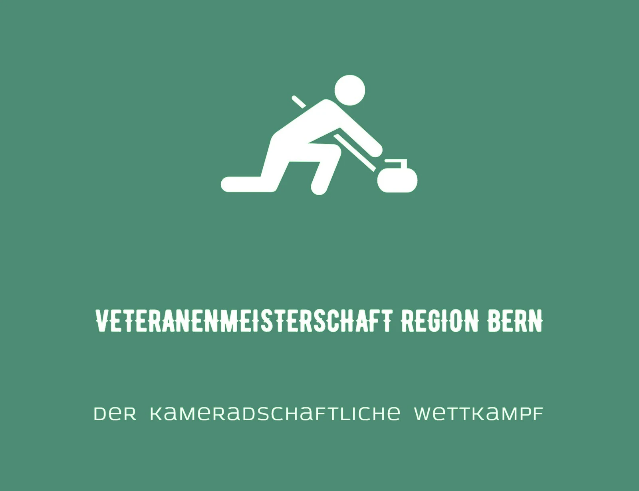 